The Sunday Encore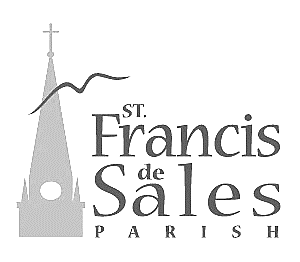 More News and Announcements from St. Francis de Sales ParishSunday, August 28, 2022The Twenty-Second Sunday In Ordinary Time St. Francis de Sales Contemplative Prayer GroupLooking for a deeper relationship with God? More meaning in your life? If so, join us every Monday afternoon 1-2pm in the undercroft for meditation/ contemplative prayer. Whether new or experienced, you are welcome to join. Meetings will begin on Monday, September 12. For more information go to our website stfrancisds.com/ministries/ click on "Committee Ministries" then select "Prayer Opportunities" or email Steve Schaefer - schaeferstephenf@yahoo.com or Jan Seidel - jlseidel@fuse.netMarriage Moments And Parenting Pointers: Food For Thought And ActionsMarriage Moments- “When you hold a banquet, invite the poor, the crippled, the lame, the blind…” (Luke 14:14) East to read; harder to do. As COVID is hopefully waning, maybe you aren’t holding banquets, but discuss with your beloved how you might reach out to the poor, the crippled, those shunned by polite society. ********************Parenting Pointers-Phones, technology, TVs are part of modern life. They are helpful. (It would take me a lot longer to drive places without a GPS.) But how much is too much? Ask your family which piece of modern technology is most important to them and which is least? The Transformative Nature of Meals by Mary M. McGloneJesus loved banquets. We never hear that he refused the offer of a good meal. Once there, he would transform the table into a space for evangelizing repartee. In today’s scene, we can imagine him wryly observing as people vied to position themselves for the best seat in the house.How can your dinner table/holiday table be transformed from just a space to have a speedy meal to solely consume food to a place where relationships can deepen, knowledge and faith be expressed, and overall, making your family unit/your social network a “tighter community” if you will, in our Marianist Spirit of building community?Living Laudato Si’ Eco-Tip Of The Week From The SFdS Parish “Green Team”Ideas for shopping and growing the food we eat at home:The Easy One:               Food shopping: When possible, patronize local farmer’s markets; buy                                        fresh.  The Challenging One:    Even better: grow as many vegetables, fruit, produce as you can at                                               home.This Week From U.S. Catholic MagazinePlease visit U.S. Catholic Magazine at www.uscatholic.org for this week’s reads and other informative and inspiring articles-   Both can be found on the home pageA New Illustrated Book Celebrates Madonnas Of Color: Artist Mickey McGrath’s Paintings point Us To The Beauty And Holiness Of Bodies That Have Been Marginalized Or Dehumanized by Laryssa Herrington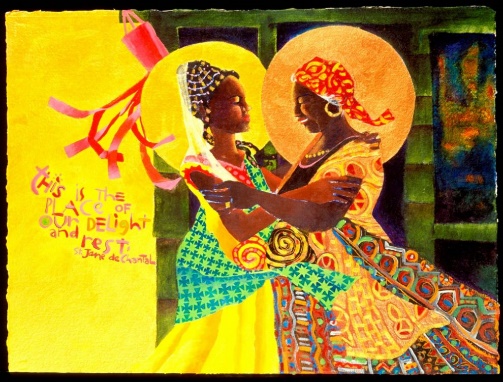 Sometimes Hate Is The Friendly Man Next Door: Evil Is More Insidious Than We Think  by Alice CamilleVocation Question For The WeekHow would you describe fraternal life and prayer at St. Francis de Sales Parish, and how does it empower your efforts and contribution to evangelization? What examples show how the parish has been truly “situated within the mission” in a way that the “community acts as an ambassador of God’s love” in the world? How does this inspire our young people to consider a vocation to the church?Looking Ahead: Day Of Prayer For The Church And Victims Of Abuse The archdiocese will observe the fourth annual Day of Prayer for the Church and Victims of Abuse on September 14. In addition to Mass for the Feast of Exaltation of the Holy Cross celebrated by Archbishop Schnurr at 5:15pm at the Cathedral Basilica of St. Peter-in-Chains, all are encouraged to observe this day in parishes, schools, and other institutions.Life In The Spirit Seminar – September. 21 to October. 19, 2022Do you want to experience God’s love, power and presence?  The Life in the Spirit Seminar is a life-transforming experience where you will discover Christ’s personal and unconditional love for YOU.  Listen to dynamic teachings where you can encounter Christ personally and also experience the gifts of the Holy Spirit.  This seminar will take place on 5 consecutive Wednesday evenings (Sept. 21-Oct. 19) from 7–9 pm at St. Ignatius Parish in Loyola Hall, 5222 North Bend Rd., Cincinnati, Ohio 45247. For more info or to register call Mary Ann at 513-378-4431, Lighthouse Renewal Center at 513-471-5483, or visit our website at www.LRC1.org.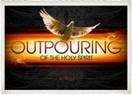 RetrouvailleTwo weeks to sign up for Retrouvaille - Do you feel alone?  Are you frustrated or angry with each other?  Do you argue …or have you just stopped talking to each other?  Does talking about it only make it worse?  This program has helped 10’S of 1000” s of couples experiencing marital difficulty at all levels including disillusionment and deep misery.  For confidential information about or to register for the September 9, 10, 11 2022 weekend call 513 486-6222 or visit the web site at www.hellpourmarriage.comArchdiocese of CincinnatiVocation Bulletin BlurbsFebruary 2022 The following parish bulletin blurbs and prayer intersessions are provided for your use to supportthe development of vocations to the priesthood and consecrated life in our archdiocese. They arekeyed to the liturgical calendar for placement in your weekly bulletin. Your support is most appreciated!Ash Wednesday—M arch 2, 2022That men and women will answer the call of their vocations, denying themselves, taking up their crosses, and following Christ, we pray to the Lord.“If today you hear his voice, harden not your hearts.”  Are you discerning a call to follow the Lord?Call Father Dan Schmitmeyer  (513) 263-3390, or write: vocations@catholicaoc.orgFirst Sunday of Lent – March 6, 2022For all men and women being chosen by Christ to follow Him as priests, deacons, sisters and brothers, that they will persevere in the face of temptations against faithfulness to their call, we pray to the Lord."The priest shall receive the basket from you and shall set it in front of the altar of the LORD, your God.”  Are you considering a call from the Holy Spirit to become a priest in front of the altar of our LORD?Call Father Dan Schmitmeyer  (513) 263-3390, or write: vocations@catholicaoc.orgArchdiocese of CincinnatiVocation Bulletin BlurbsFebruary 2022 The following parish bulletin blurbs and prayer intersessions are provided for your use to supportthe development of vocations to the priesthood and consecrated life in our archdiocese. They arekeyed to the liturgical calendar for placement in your weekly bulletin. Your support is most appreciated!Ash Wednesday—M arch 2, 2022That men and women will answer the call of their vocations, denying themselves, taking up their crosses, and following Christ, we pray to the Lord.“If today you hear his voice, harden not your hearts.”  Are you discerning a call to follow the Lord?Call Father Dan Schmitmeyer (513) 263-3390, or write: vocations@catholicaoc.orgFirst Sunday of Lent – March 6, 2022For all men and women being chosen by Christ to follow Him as priests, deacons, sisters and brothers, that they will persevere in the face of temptations against faithfulness to their call, we pray to the Lord."The priest shall receive the basket from you and shall set it in front of the altar of the LORD, your God.”  Are you considering a call from the Holy Spirit to become a priest in front of the altar of our LORD?Call Father Dan Schmitmeyer (513) 263-3390, or+++++++++++++++++++++++++++++++++++++++++++++++++++++++++“Perhaps it is not after all so difficult for a man to part with his possessions, but it is certainly most difficult for him to part with himself. To renounce what one has is a minor thing; but to renounce what one is, that is asking a lot.” St. Gregory, Homilies On The GospelsThe Memorial Of St. Gregory The Great September 3